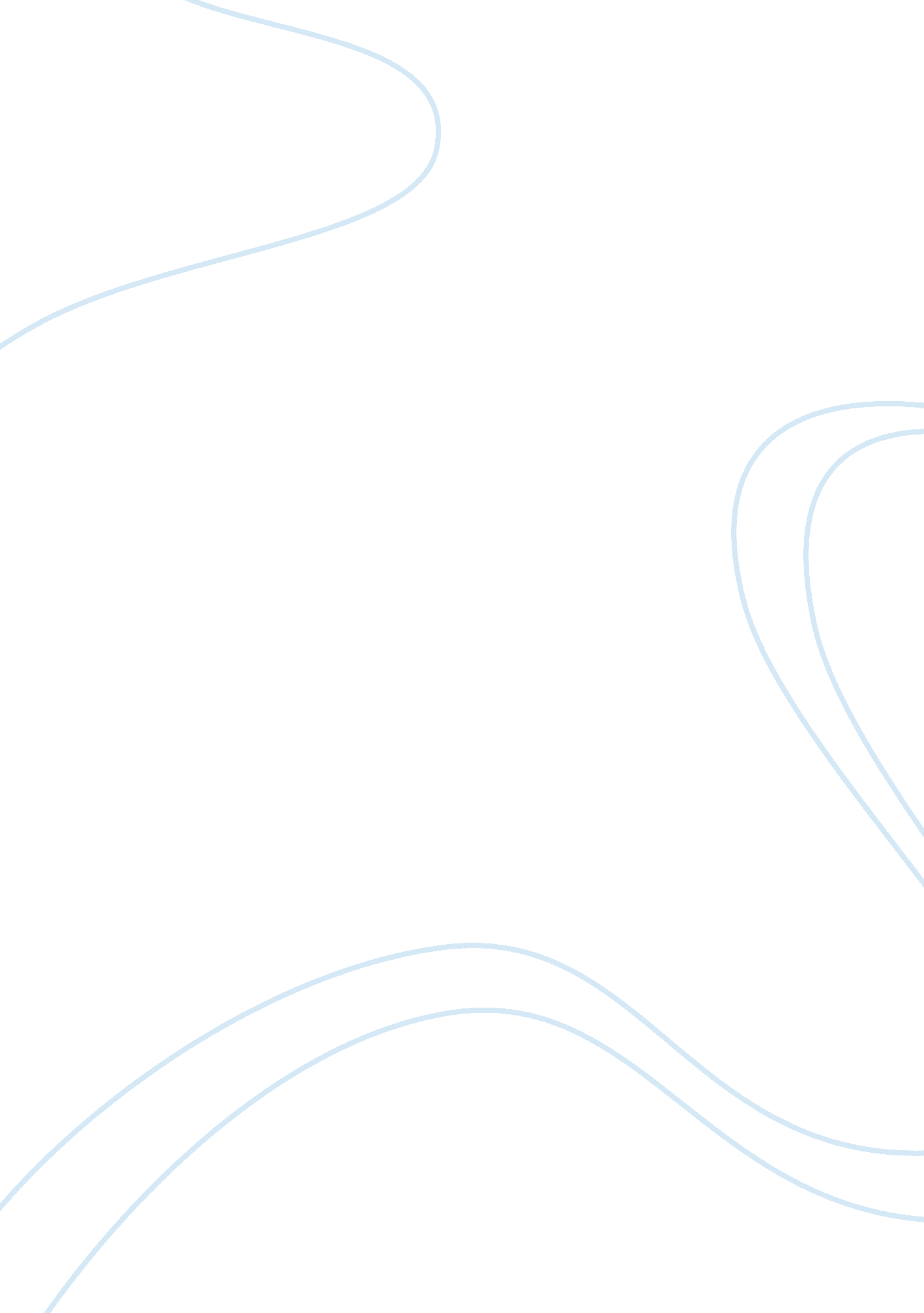 Social workers responsibility: the vitality of mental healthPsychology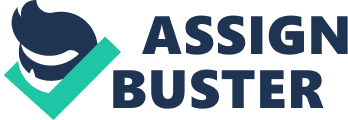 The community nurse should inform Helen's daughter about her pathetic condition first. She should encourage Helen's daughter to give Helen the company of her grandchildren at least if possible. Helen's daughter can either take her to New Zealand or come back and stay with Helen for the rest of her life if possible. If the above option does not work, then the nurse should ask Helen's daughter to consider sending Helen to some elder care homes. In any case, Helen needs the company and assistance of somebody to get rid of her crazy life at present. 
Outcomes 
The primary mission of the social workers is to enhance human well-being and help meet the basic needs of all people, with a particular focus on the needs and empowerment of people who are vulnerable, oppressed, and living in poverty. (Social Worker's Responsibilities) Building relationships with the needy people, ensuring social justice to all etc are some other services which needed to be addressed by the social worker or community nurse in the future. 